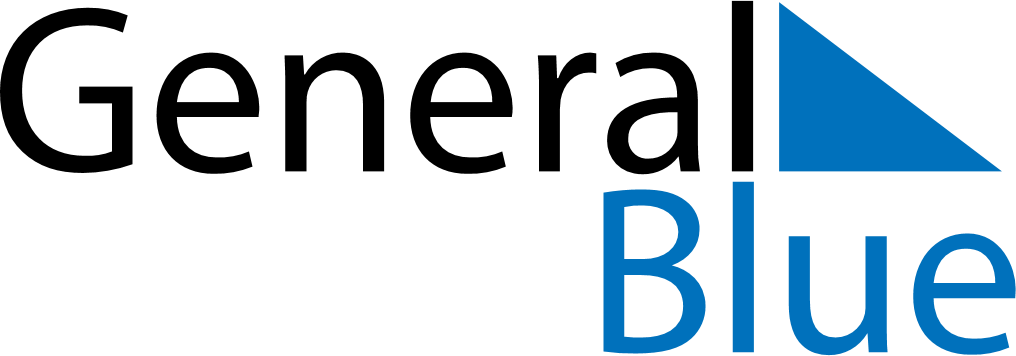 Weekly CalendarNovember 28, 2027 - December 4, 2027Weekly CalendarNovember 28, 2027 - December 4, 2027SundayNov 28SundayNov 28MondayNov 29TuesdayNov 30TuesdayNov 30WednesdayDec 01ThursdayDec 02ThursdayDec 02FridayDec 03SaturdayDec 04SaturdayDec 04My Notes